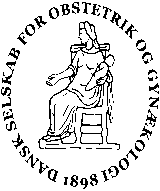 DSOGs bestyrelsesmødeComwell Kolding11.juni 10:00-15:45Referent: Malou Barbosa		Ordstyrer: Niels Klarskov	Afbud: Britta Frederiksen-Møller (BFM)Tilstede: Anna Aabakke (AA), Annemette W. Lykkebo (AML), Tine Greve (TG), Danny Svane (DS), Paul Axelsson (PA), Sarah Berg (SB), Lise Lotte Andersen (LLA), Anita Sylvest (AS), Frank Pedersen (FP), Malou Barbosa (MB), Niels Klarskov (NK).BP Beslutningspunkt DP Diskussionspunkt IP Informationspunkt
ReferatGodkendelse af referat 6.maj Godkendt med få rettelserEfterårsmødet - fastlæggelse af programOplæg til program præsenteres samt mulige foredragsholdere. Den røde tråd for programmet er ”Udfyldninger”. Programmet kan snart komme på hjemmesiden. Billetkøb skal have frist for tilmelding 1 uge før afholdelse. Der skal understreges i opslaget at det ikke er muligt at registrere deltagelse efter fristen er udløbet.Efterårsmødet - prisDen pris DSOG betaler for festen i Domus Medica er 1200 kr. per person. Der har været tradition for at man kan tage en partner med til festen (ikke-DSOG medlem) for samme pris (500 kr) som for deltagelse af DSOG-medlem. Da DSOG betaler prisforskellen på 700 kr pr. person for de ikke-medlemmer der deltager i festen, har vi besluttet at ikke-medlemmer stadig er velkomne til festen, men skal betale den faktiske pris (1200kr). Deltagelse i det faglige møde: 600 krDeltagelse i det faglige møde + fest: 1000kr Deltagelse i kun fest (DSOG-medlem): 500 krDeltagelse i fest (ikke-DSOG-medlem): 1200 krEfterårsmødet festAS har booket band. Alle brainstormer omkring underholdningen under middagen og indhenter evt. tilbud. 
StrategiseminarTG har inviteret repræsentanter fra subspecialerne samt Hindsgavl/Sandbjerg til strategiseminaret. Repræsentanterne bedes tage ”hot topics” med det de synes fylder i deres subspeciale. Vi diskuterer muligheden om at holde oplæg om mediehåndtering, evt invitere en fagperson til deltagelse i enten et Strategiseminar eller til et bestyrelsesmøde. Vi holder almindeligt bestyrelsesmøde om lørdagen.Brug af frie midlerDer er endnu ikke lagt opslag på hjemmesiden vedr. brug af de midler DSOG har akkumuleret. AML har dog modtaget enkelte henvendelser/ansøgninger vedr. midler til kurser. Der har været diskussion omkring hvorvidt midlerne blandt andet skal bruges til at guidelinemøderne bliver hybrid, dvs. mulighed for både fysisk og virtuel deltagelse. Hindsgavl styregruppe har sendt en henvendelse hvor der er udtrykket bekymring for hybridmøde, da de synes at det ved sidste møde forringede kvaliteten af diskussionerne. Streaming af møder er blevet teknisk bedre, og DSOG vil opfordre til at guidelinemøderne forbliver hybrid, så at så mange DSOG-medlemmer som muligt kan få udbytte af de faglige møder. Virtuelle deltagere skal informeres om at der er begrænset mulighed for deltagelse i diskussioner. EBCOG kongresAlle tilmelder sig individuelt. TG har sendt turforslag rundt. Vi tilstræber at bo på samme. Vi venter med at bestille deltagelse/tur til der kommer program for kongressen.Invitation til indstilling af emner til Lærings- og Kvalitetsteams (se dropbox)Implementering af NKA vedr. igangsættelse. Videresendes til Styregrupperne og DFKO Beslutningsstøtteværktøj/Fælles beslutningstagen. Ansøgningsfrist 27.05Nyt fra FYGO	Ny bestyrelse som har konstitueret sig. Arbejder med mange nye initiativer og projekter bl.a.  afholdelse af ”masterclass”. Vil endvidere afsætte en pengepulje til uddannelsesinitiativ som kan søges af FYGO-medlemmer. Der er udpeget 2 repræsentanter som skal sendes afsted til. FYGO har afhold Strategiseminar om bl.a. hvad der motiverer folk.	UU Planlægger møde for alle uddannelsesansvarlige overlæger som bliver afholdt d. 2.november. Kommer til at omhandle optimering af transfer samt uddannelsesansvarlige overlægers rolle og muligheder ved problematiske uddannelsesforløb.Ønske om u-kursus i gynækologisk ultralyd. Kan ev.t ligge under Benign gynækologikurset. Kræver yderligere en kursusdag. For at det skal kunne finansieres af SST, skal der laves en mini-revision af Målbeskrivelsen, hvor kurset er beskrevet. Godkendelse af mini-revision forventes at tage 3 mdr. Bestyrelsen bakker op om den mini-revision af målbeskrivelsen.
DSOG søger en uddannelsesansvarlig overlæge  og en uddannelsessøgende yngre læge (I-, post-intro eller H-læge) til at indgå i arbejdet med at udvikle en ny samlet it-løsning til erstatning for de to systemer www.logbog.net og www.evaluer.dk.
Herlev har opslået 1-årige stillinger med primært jordemoderopgaver tiltænkt pre-intro læger. Flere FYGO-medlemmer har giver udtryk for at det kan blive problematisk, da de frygter at det påvirker uddannelsespotentialet for de læger der allerede er i uddannelsesstilling samt at de læger som har haft en pre-intro stilling på Herlev bliver bedre meriterede til en introstilling. DSOG synes det er vigtigt med funktionsbeskrivelse for den slags stillinger og at afdelingen sikrer at de pågældende læger er ”kvalificerede” til opgaven.	EFU	Primært fokus på planlægning af Efterårsmødet.		DFKOFAPS har arrangeret møde vedr. uddannelse i speciallægepraksis. Det vil kræve i alt 15-20 speciallægepraksis, hvis alle HU-læger skulle ud i praksis i 6 mdr. Mest relevant for HU-læger i første år af HU. Der ser ud til at de fleste praksis har de praktiske forhold som kræves for at have en HU-læger. Der er dog store regionale forskelle, mange klinikker i Hovedstaden/Region Sjælland, færre i Region Nord. Men formentlig nok speciallægepraksis til at alle kan komme ud i praksis. Pga. tiltagende specialisering på hospitalerne er flere kompetencer svære at opnå på hospitaler (spiraler, conus, cervixdysplasier etc.) DFKO vil undersøge hvor mange er interesserede i tilbuddet om at få uddannelsessøgende ud i praksis og diskuterer videre. Kassereren Ikke til stedeWebmasterenForskning fane hvor alle er velkomne til at sende projektbeskrivelser etc. Gerne opdelt efer subspeciale. Endvidere skal alle have mulighed for at annoncere ph.d-forsvar/professor tiltrædelse forelæsninger etc i DSOG’s kalenderVidenskabelig sekretær
Mulige emner til næste forårsmøde. Overbehandling/diagnostik. Organisatorisk sekretær. Planlægger strategiseminar og har kontakt til udstillere til efterårsmødet  
Nyt fra formanden Møder:17.+18.5 Sandbjerg28.5 Formøde forud for høring i SST vedr screening for anlægsbærerscreening for cystisk fibrose2.6. SST: First 1000 days, mental sundhed. Heldags workshop. (Formøde med UU repr)4.6. FAS og FAPS: Integration af speciallægepraksis i uddannelse. Heldagsmøde/workshop til inspiration og erfaringsudveksling. Høringer og andre henvendelser: IRF i Sundhedsstyrelsen: udkast til baggrundsnotat for hormonal kontraception, som indgår i Den Nationale Rekommandationsliste (NRL) i høring. Pernille Ravn har kommet med input.Høring over udkast til vejledninger om journalføring i sundhedsvæsenet. (NK/FP). De regionale videreudd. Sekr: Udpegning af repræsentanter til projekt 'Nyt logbog.net og evaluer.dk', Anna Aabakke har håndteret dette.invitation fra Danske Regioner til at indstille projekter – gerne tværfaglige/tværsektorielle - til et nationalt Lærings- og Kvalitetsteam.Udgående henvendelser:Svangeromsorgen: Fælles skrift Jdm foreningen, Danske regioner, Mødrehjælpen og også til Magnus Heunicke. Respons modtaget.Sectiodatabase: DSOG sendt opfordring til Danske regioner, Karin Friis BachDrøftelserAngusta. Opfodring fra Lægemiddelstyrelsen at indrapportere bivirkninger. Lægemiddelstyrelsen oplæg Sandbjerg. Bruge det ”sunde fornuft” og det kliniske skøn hvis vi tænker en bivirkning kan skyldes Angusta. LL + AML laver skriftlig henvendelse til Lægemiddelstyrelsen.Diskussion omkring den gynækologiske guideline vedr. vulvakirurgi som blev præsenteret til Hindsgavl 2021. Der har været en oplevelse fra bl.a. DSVL (Dansk Selskab for Vulva lidelser) at deres kommentarer til guidelinen ikke blev taget i betragtning. DSVL vil skrive et holdningspapir vedr. vulvakirurgi som de sender til AML.Nyt fra næstformanden  NKA ppmed opdatering. Arbejdet skrider frem. Forventet udkast til høring ultimo september 2021.Vedr. Guidelineenqueten er svarene kondenseret og sendt til LOGO mhp kommentarer. Forventer videre arbejde via LOGO og DR.Fertility Care (se dropbox)Henvendelse fra Fertility Care mhp. reklame på hjemmesiden. Der kan laves et opslag til FB. 